Doop van 3000 mensenZingen: Op Toonhoogte 459: Wij willen samen vieren (en aanleren) 
Op Toonhoogte 429: Is je deur nog op slotInleidende vragen: Wie weet waar de dominee over gelezen heeft? Welke woorden heb je gehoord? Wat heb je gezien in de kerk?Weet je wat er straks gaat gebeuren?Inleiding met Rick (handpop):Leiding: Zo, jij kijkt blij Rick! Wat is er?
Rick: Mijn moeder heeft beloofd dat ik straks een snoepje krijg. 
Leiding: Dat klinkt lekker…
Rick: Zeker ik heb er zo’n zin in. We hebben van die hele lekkere (…apenkoppen). Ik ben er gek op. 
Leiding: Dat kan ik mij voorstellen. Ik lust ook wel een snoepje. 
Rick: Ik kan misschien wel met jullie delen. Mijn moeder heeft er genoeg. 
Leiding: Dat zou leuk zijn! Ik denk dat iedereen hier wel een snoepje lust. Is dat zo?
Rick: Goed, ik beloof dat ik jullie ook een snoepje zal geven. 
Leiding: Als je iets belooft Rick, moet je het wel doen, he?
Rick: Dat weet ik. Ik ga het ook echt doen…Mama: Rick, waar ben je? 
Rick: Ik ben hier, met de kinderen. 
Mama: O, ben je daar? Ik had je beloofd dat ik je een snoepje zou geven toch? Hier heb je een snoepje.
Rick: Dank u wel…  Mam, heb je nog meer snoepjes voor deze kinderen? Ik heb beloofd dat ik met hen zou delen. 
Mama: Dat heb ik. Hier, deel maar uit. Vertelling:Weten jullie nog wat er gebeurde met Pinksteren? De discipelen waren aan het wachten op de Heilige Geest. Die had Jezus beloofd. En als je iets belooft… dan moet je het ook doen. En zo gebeurde het. De Heilige Geest kwam op de discipelen. Ze kregen kleine vlammetjes op hun hoofd en ze hoorden het geluid van een stormwind. Door deze tekenen liet God zien dat de Heilige Geest kwam. Andere mensen zagen de vlammetjes en dachten dat de discipelen gek waren of dronken. En iedereen die de discipelen hoorde, hoorde het in zijn eigen taal. Petrus ging het uitleggen, en zei: “Mensen, wat hier gebeurt, is allemaal voorspeld in de Bijbel. De profeet Joël heeft hier over geprofeteerd. Zelfs koning David heeft al gezegd dat Jezus op zou staan en naar de hemel zou gaan. Dat is dezelfde Jezus als die jullie gekruisigd hebben.”Veel mensen die dat hoorden waren onder de indruk. Ze hadden spijt dat ze Jezus gekruisigd hadden. Ze waren nu een beetje bang geworden en ze vroegen aan Petrus: “Wat moeten we doen? We hebben zo’n grote fout gemaakt. God zal wel heel boos op ons zijn. Hoe kunnen we het weer goed maken?” Gelukkig wist Petrus door de Heilige Geest dat God het vergeven wilde en het weer wilde goedmaken. Hij zei tegen de mensen: “Stop met je verkeerde dingen. Bekeer je en laat je dopen. Dan belooft God dat hij het weer wil goedmaken en dat je Zijn kind bent en Hij jullie Vader wil zijn. Dat belooft Hij niet alleen aan jullie, maar ook aan jullie kinderen.“Wat waren de mensen blij! Dat wilden ze wel graag. Ze wilden het graag weer goedmaken. Daarom lieten heel veel mensen zich dopen. Het was echt heel druk bij de rivier toen al die mensen gedoopt werden. De discipelen stonden in het water en vroegen aan iedereen of ze zich bekeerden, of ze gingen stoppen met alle stoute dingen. Elke keer was het antwoord: “Ja.” De discipelen hielpen de mensen dan om kopje onder te gaan in het water. Zo werden de mensen toen gedoopt. Uiteindelijk werden er die dag ongeveer 3000 mensen gedoopt. Dat is echt heel veel. Iedereen was heel blij. De mensen stopten ook echt met hun stoute dingen en waren heel goed voor elkaar. Ze gingen samen eten, maakten het weer goed met andere mensen, zorgden voor zieke mensen en arme mensen. Zo was de eerste kerk ontstaan. Toepassingsvragen: Rick had iets beloofd. Wat?God belooft met de doop ook iets. Wat?Soms zie je iets of gebeurt er iets als een teken. Welke tekenen kwamen voor in het verhaal?Wat doet de dominee als hij doopt? …. Dat water is een teken van de belofte van God. Tekening: Zie onder.Afsluiting:Zingen: Op Toonhoogte 459: Wij willen samen vieren en/of 452: Voor al uw goede gaven Heer.Dank met elkaar voor de fijne ochtend en voor de doop van het kleine kindje die jullie hierna zullen gaan zien. 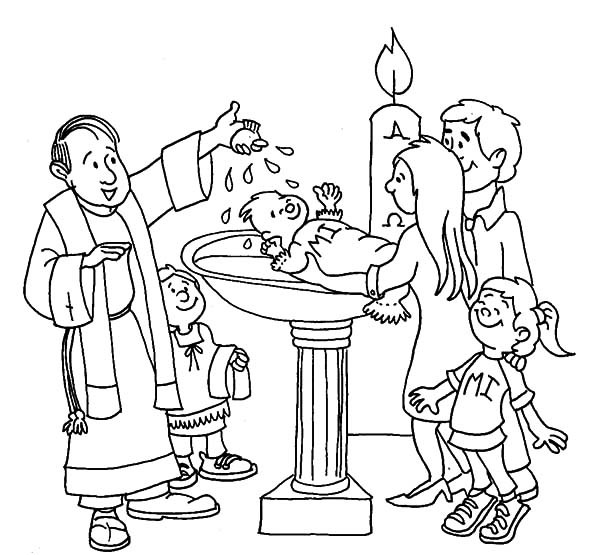 